تمرين عدد1 (8نقاط )I – أكمل الفراغات بما يناسب من الكلمات التالية : متناوب جيبي – موجبة – التيار المتناوب – سالبةدورة – توتر متغير – تيار – تغذية – شدته 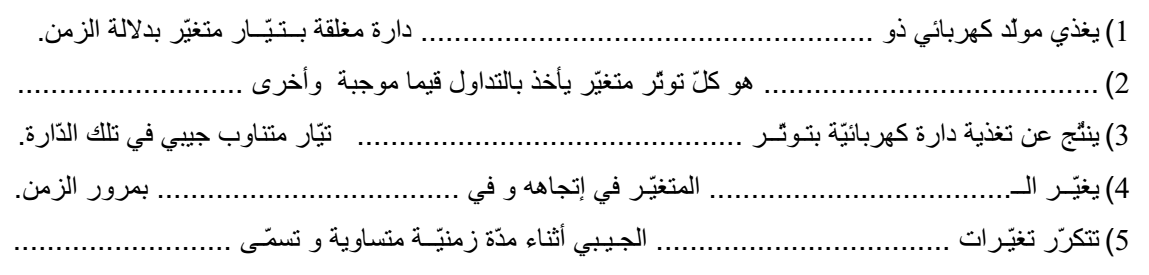 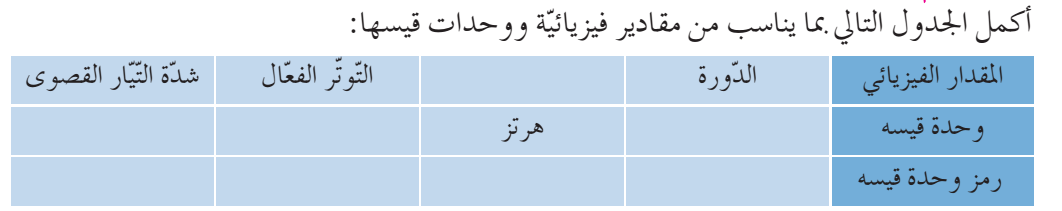 II - III – ضع علامة (X) أمام المقترح الصحيح :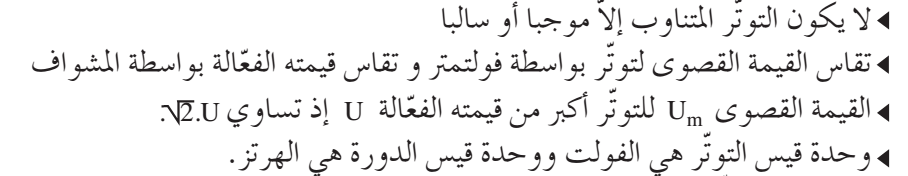 تمرين عدد1 (12نقطة)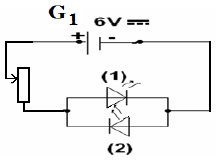 في حصة الأشغال التطبيقية قمنا بإنجازالدارة الكهربائية  التلية ( الرسم 1 ) :1 -  حدد أي الصمامين يشع في هذه الدارة . علل إجابتك ............................................................................................................................................................................................. 2 -  ماهو نوع التوتر بين قطبي المولد G1 ؟ إستنتج نوع التيار الكهربائي ........................................................................................................................................................................................................................3 -  نعوض المولد G1 بمولد G2 يحمل العلامة التالية  أ -  ماهي طبيعة التوتر بين قطبي هذا المولد ؟ إستنتج نوع التيار الكهربائي ..........................................................................................................................................................ب - حدد أي الصمامين يشع في هذه الدارة ( الصمام 1 أو الصمام 2 أو الإثنين معا ). علل إجابتك................................................................................................................................................................................................................................................................................................................4 -  عوضنا المولد G2  بمولد T.B.F    وقمنا بوصله  بمشواف ذبذبات كما هو مبين في ااتجربة  التالية ثم قمنا بقيس قيمة التوتر بين قطبي المولد .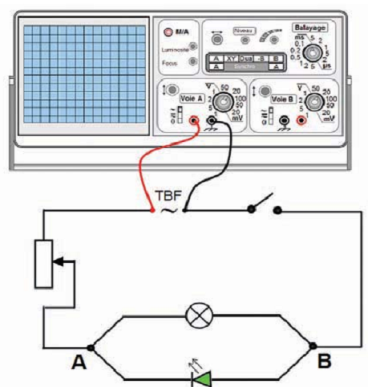 فتحصلنا على جدول القياسات التالي :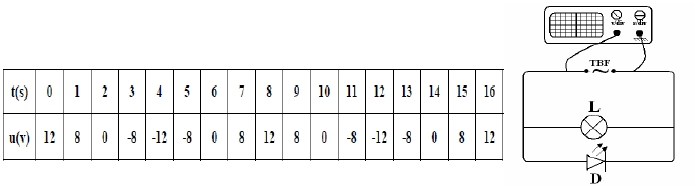 1 – أنجز الرسم البياني الذي يمثل تطور التوتر بلالة الزمن u = f(t)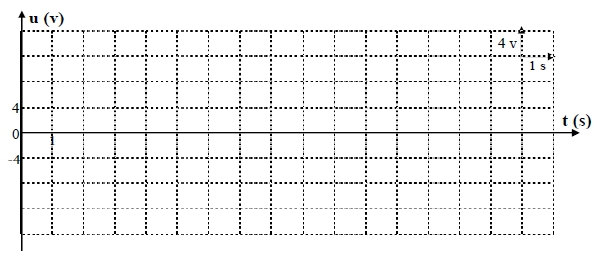 2 -  ماهي خاصية هذا التوتر الكهربائي ؟......................................................................................................................................................3 -  حدد على الرسم  الدورة  T لهذا التوتر . ماهي قيمة هذه الدورة ؟ ............................T=4 – ذكر بالعلاقة التي تجمع الدورة  T  بالتردد N . إستنتج قيمة الترد .......................................................................................................................................................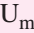 5 – ماهي القيمة القصوى  	لهذا التوتر ؟ ماهو الجهاز المستعمل لقيس هذه القيمة ؟.....................................................................................................................................................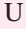 6 – ذكر بالعلاقة التي تجمع القيمة القصوى              بالقمة الفعالة          . إستنتج القيمة الفغالة لهذا التوتر .....................................................................................................................................................7 - ماهو الجهاز المستعمل لقيس هذه القيمة ؟...................................................................................................................................................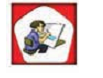 عملا موفقا 